A KONFERENCIA PROGRAMJA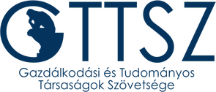 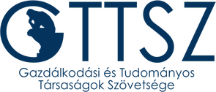 11.00 		Megnyitó VALENTA LÁSZLÓ elnök, GTTSZKöszöntőDÉNES SÁNDOR polgármester,Nagykanizsa Megyei Jogú Város ÖnkormányzataLevezető elnökDR. TÓTH GERGELY PhD főiskolai docens, Wekerle Sándor Üzleti Főiskola		Előadások11.10 – 11.40  „A Magyar Nemzeti Bank új gondolkodásmódja és programja”Előadó: KUTI ZSOLT igazgató, Magyar Nemzeti BankMonetáris Politika és Pénzpiaci Elemzés Igazgatóság11.40 – 12.10	„Következtetés a patrióta gazdaságpolitika eredményeiből a jövő teendőire”		Előadó: DR. VERECZKEY ZOLTÁN alelnök, Magyar Kereskedelmi és Iparkamara12.10 – 12.40	„A közszolgálat területén az új közgazdasági és pénzügyi szemlélet térnyerése”Előadó: DR. NOVOSZÁTH PÉTER egyetemi docens, Nemzeti Közszolgálati Egyetem12.40 – 13.20	FÓRUM (kérdések, válaszok, vita)		Vezeti: DR. TÓTH GERGELY főiskolai docens13.20		Zárszó. A konferencia értékeléseDR. BIRKNER ZOLTÁN igazgató, Pannon Egyetem Nagykanizsai Kampusz		Büfé az előterébenA konferencia helyszínének térképe: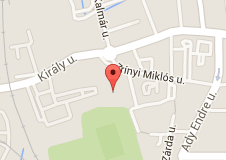 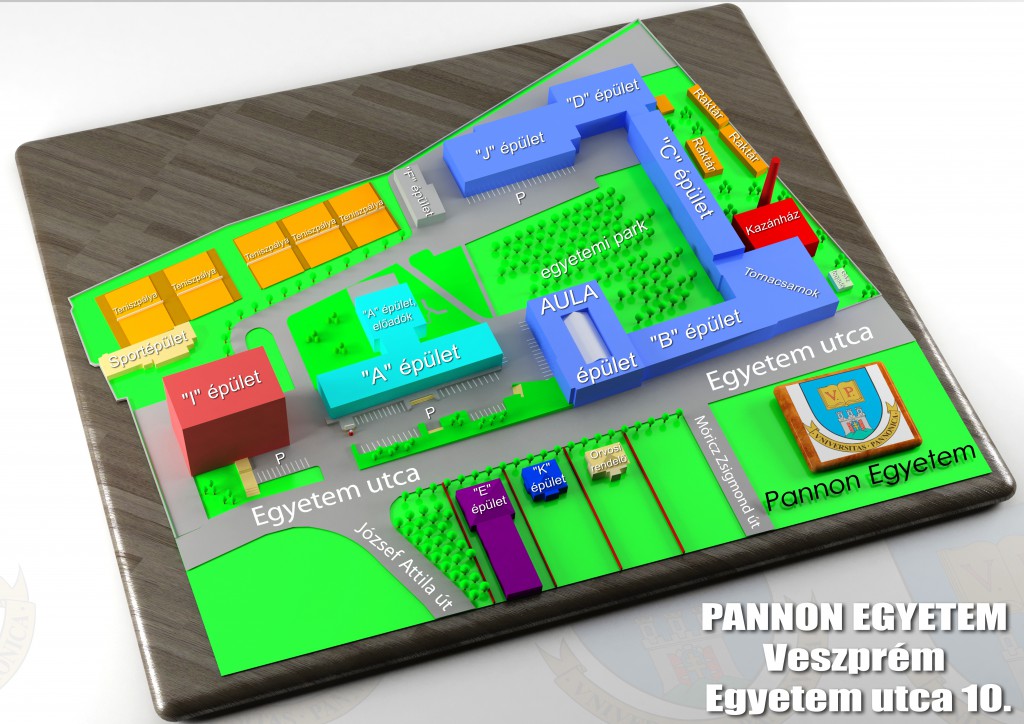 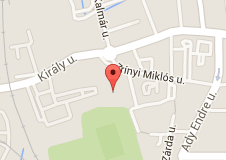 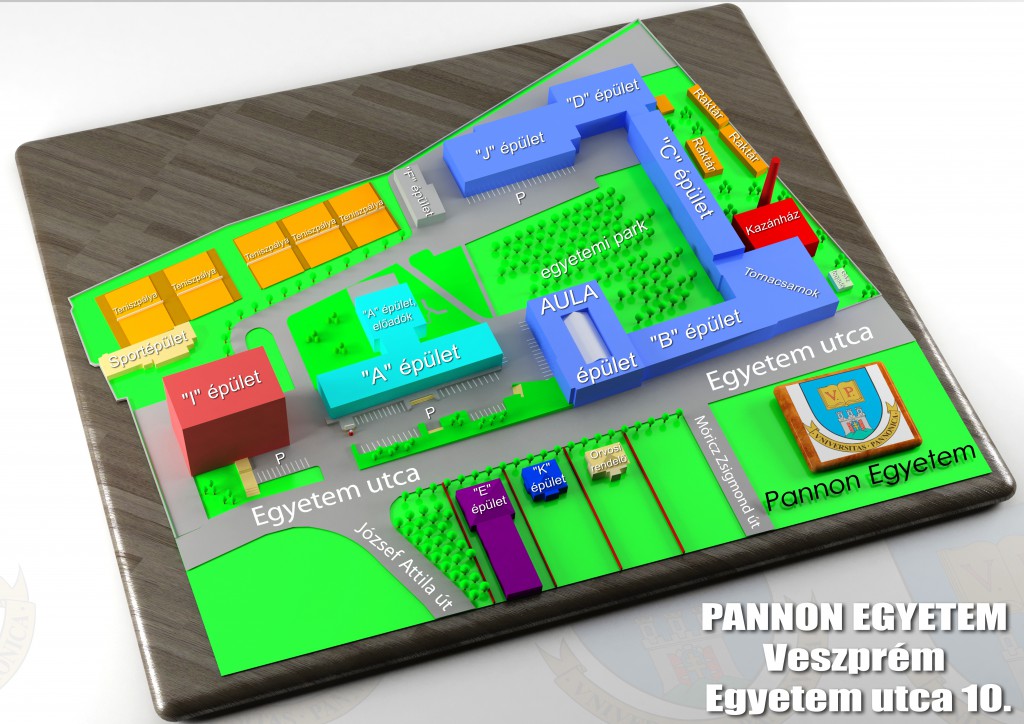 